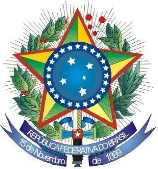 UNIVERSIDADE FEDERAL DO VALE DO SÃO FRANCISCOPró-Reitoria de Planejamento e Desenvolvimento Institucional – PropladiAv. José de Sá Maniçoba, s/n, Centro – Petrolina-PE - CEP.: 56.304-917Fone: (87) 2101-6807 - e-mail: propladi@univasf.edu.brMemorando Circular nº 03/2018-PROPLADI Petrolina-PE, 11 de abril de 2018. Aos Setores Acadêmicos e Administrativos da UNIVASF Assunto: Despacho de bagagem -Compra de passagens aéreas. Prezados (as) Servidores (as),Considerando a Instrução Normativa SEGES n 04, de 2017 e as adequações realizadas no Sistema de Concessão de Diárias e Passagens- SCDP, comunicamos que as passagens áreas emitidas a partir de 16 de abril de 2018, com afastamentos superiores a 2 (dois) pernoites fora da sede, terão direito a 01 (uma) bagagem despachada, observadas as restrições de dimensões e de peso impostas pela companhia área (normalmente uma peça de até vinte e três quilos).Qualquer custo adicional decorrente da inobservância dos limites estabelecidos, não será custeado pela Administração Pública, conforme parágrafo quarto da referida Instrução Normativa.Solicitamos, por fim, a necessária atenção à forma e prazos para encaminhamento das solicitações de diárias e/ou passagens, conforme consta na Carta de Serviços desta Pró-reitoria.Atenciosamente, Bruno Cezar SilvaPró-reitor Pró-reitoria de Planejamento e Desenvolvimento Institucional